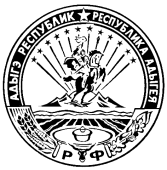 МИНИСТЕРСТВО ФИНАНСОВ РЕСПУБЛИКИ АДЫГЕЯП Р И К А Зот 30.06.2021                                                            			          №  98-А  г. МайкопВ целях повышения открытости и прозрачности бюджетного процесса в Республике Адыгея и в соответствии со статьей 36 Бюджетного кодекса Российской Федерации П р и к а з ы в а ю:	1. Утвердить прилагаемую Методику проведения мониторинга и составления рейтинга муниципальных образований Республики Адыгея по уровню открытости бюджетных данных.  2.   Настоящий приказ вступает в силу со дня его подписания.	Министр									          В.Н. ОрловПриложение к приказу Министерства финансов Республики Адыгея от 30.06.2021 № 98-АМетодика проведения мониторинга и составления рейтинга муниципальных образований Республики Адыгея по уровню открытости бюджетных данныхОбщие положенияНастоящая Методика разработана в целях совершенствования прозрачности (открытости) информации о бюджетах муниципальных образований Республики Адыгея и определяет процедуру проведения мониторинга и составления рейтинга муниципальных образований Республики Адыгея по уровню открытости бюджетных данных (далее - Методика).Проведение мониторинга и составления рейтинга муниципальных образований Республики Адыгея по уровню открытости бюджетных данных (далее - Рейтинг) осуществляется Министерством финансов Республики Адыгея (далее – Министерство) в отношении муниципальных районов и городских округов Республики Адыгея.При составлении рейтинга оценивается проводимая на практике работа по повышению уровня открытости бюджетных данных. Оценка уровня открытости бюджетных данных не преследует в качестве своей цели анализ соблюдения муниципальными образованиями требований бюджетного законодательства, но и не противоречит этим требованиям. Результаты позволяют увидеть в разрезе каждого муниципального образования, какая информация и в каком объеме предоставляется для общества на каждом из четырех этапов бюджетного процесса, насколько она актуальна, доступна и востребована, а также насколько активно общественность участвует в обсуждении бюджетных вопросов.Мониторинг проводится ежеквартально нарастающим итогом по состоянию на 1 апреля, 1 июля, 1 октября текущего финансового года (ежеквартальный мониторинг) и по итогам завершения финансового года по состоянию на 1 января года, следующего за отчетным финансовым годом (годовой мониторинг) (далее - Мониторинг), исходя из основных этапов бюджетного цикла. Итоговый Рейтинг учитывает результаты всех вышеуказанных этапов Мониторинга. Сроки проведения Мониторинга приведены в таблице согласно приложению 1 к Методике.Проведение Мониторинга и составление Рейтинга осуществляется по соответствующим показателям анкеты для составления рейтинга муниципальных районов (городских округов) Республики Адыгея по уровню открытости бюджетных данных согласно приложению 2 к Методике (далее - Анкета). В основу Анкеты положена методология, используемая Федеральным государственным бюджетным учреждением «Научно-исследовательский финансовый институт» (НИФИ), при проведении мониторинга и составления рейтинга субъектов Российской Федерации по уровню открытости бюджетных данных, доработанная с учетом особенностей присущих муниципальным образованиям.II. Организация проведения мониторингаи составления рейтингаМинистерство поэтапно осуществляет Мониторинг, формируя по каждому муниципальному району (городскому округу) Республики Адыгея сводную аналитическую таблицу сведений об Исходных данных (далее – таблица Исходных данных). Муниципальные районы (городские округа) Республики Адыгея (далее – муниципальные районы (городские округа) вправе направить в Министерство письмо по электронной почте на адреса: atsygankova@minfin-maykop.ru; asheudzhen@minfin-maykop.ru  со сведениями о месте публикации информации, которая может быть использована при проведении Мониторинга, в течение срока проведения каждого из этапов Мониторинга, а также иными сведениями, имеющими отношение к составлению рейтинга. Сведения, поступившие от муниципальных районов (городских округов) после указанного в приложении 1 к Методике срока представления информации в Министерство для каждого этапа, не рассматриваются.Сформированная таблица Исходных данных направляется муниципальным районам (городским округам).В случае выявления неточностей в таблице Исходных данных муниципальные районы (городские округа) в течение пяти рабочих дней со дня ее получения направляют в Министерство обоснованные предложения по ее корректировке.Министерство рассматривает представленные муниципальными районами (городскими округами) предложения по корректировке таблицы Исходных данных и при необходимости вносит соответствующие поправки. Предложения по корректировке таблицы Исходных данных, поступившие в Министерство после сроков, установленных пунктом 3 настоящего раздела, не рассматриваются.Таблица Исходных данных считается согласованной по умолчанию в случае непредставления муниципальным районом (городским округом) предложений по ее корректировке. На основе проведения ежеквартального и годового мониторинга выполнения показателей, предусмотренных Анкетой, а также с учетом поступивших предложений по корректировке таблицы Исходных данных Министерство составляет соответствующий рейтинг муниципальных районов (городских округов).Итоги рейтинга подводятся поэтапно, нарастающим итогом, в процентах от максимального количества баллов (с округлением до десятых).По результатам оценки составляется рейтинг муниципальных районов (городских округов) со следующей группировкой: Группа 1: очень высокий уровень открытости бюджетных данных  (80-100% от максимального количества баллов)Группа 2: высокий уровень открытости бюджетных данных                                                   (60-80% от максимального количества баллов)       Группа 3: Средний уровень открытости бюджетных данных                                                      (40-60% от максимального количества баллов)*Группа 4: Низкий уровень открытости бюджетных данных                                                      (20-40% от максимального количества баллов)*Группа 5: Очень низкий уровень открытости бюджетных данных                                           (0-20% от максимального количества баллов)10. Результаты рейтинга муниципальных районов (городских округов)  по уровню открытости бюджетных данных подлежат опубликованию на Портале управления общественными финансами, официальном сайте Министерства финансов Республики Адыгея.Приложение 1Этапы проведения мониторинга и составления рейтингаПриложение 2Анкета для составления рейтинга муниципальных образований республики Адыгея по уровню открытости бюджетных данныхИсточниками данных для оценки показателей анкеты являются:документы и материалы, опубликованные в открытом доступе в сети Интернет:на порталах (сайтах) органов местного самоуправления, предназначенных для публикации бюджетных данных, или доступные с этих порталов (сайтов) по ссылке; на порталах (сайтах) администраций муниципального образования;на порталах (сайтах) представительных органов муниципальных образованийна порталах (сайтах)  контрольно-счетных органов муниципальных образований.правовые акты муниципальных образований.статистические отчеты «Мониторинг размещения сведений на Официальном сайте по учреждениям субъектов и муниципальных образований Российской Федерации», публикуемые на официальном сайте для размещения информации о государственных (муниципальных) учреждениях (www.bus.gov.ru).В качестве порталов (сайтов) муниципальных образований, предназначенных для публикации бюджетных данных, учитываются: специализированный портал (сайт) муниципального образования  для публикации информации о бюджетных данных, в том числе специализированный портал муниципального образования  для публикации информации о бюджетных данных для граждан;портал (сайт) финансового органа муниципального образования; в случае отсутствия портала (сайта) финансового органа муниципального образования  и специализированного портала (сайта) для публикации бюджетных данных - раздел для публикации бюджетных данных на портале администрации муниципального  образования. Требования к публикации документов и материалов пакетом документовК публикуемым документам и материалам, взаимосвязанным между собой, предъявляются дополнительные требования об их публикации пакетом документов. Под пакетом документов понимается публикация сведений комплексно, в одном разделе портала (сайта). Допускается обеспечение доступа  к взаимосвязанным документам по ссылке из раздела, где опубликован основной документ.  Конкретные показатели, при оценке которых предъявляется требование о публикации документов и материалов пакетом, указаны в анкете.Требования к структурированию документов и материаловК публикуемым документам, в состав которых входит большое количество приложений, предъявляются дополнительные требования в части оформления. Такие документы рекомендуется публиковать в структурированном виде, с указанием полных или кратких наименований всех составляющих. Наименование должно характеризовать содержание соответствующего документа. Под структурированным видом понимаются следующие варианты: наличие содержания к документу с возможностью перехода по ссылке к соответствующему приложению; публикация текстовой части и приложений отдельными файлами с указанием их полных или кратких наименований. Конкретные показатели, при оценке которых предъявляются требования к структурированию публикуемых документов, указаны в анкете.Использования в вопросах анкеты некоторых терминовВ случаях использования в вопросах анкеты термина «бюджет» без каких-либо уточнений имеется виду бюджет муниципального района (городского округа). Во всех случаях, если оценки делаются в отношении консолидированного бюджета муниципального района (городского округа), термин «бюджет» обязательно конкретизируется.I этап - Характеристика первоначально утвержденного бюджетаII ЭТАП - Годовой отчет об исполнении бюджетаIII ЭТАП – Исполнение бюджета и финансовый контрольIV ЭТАП – Составление проекта бюджета Об утверждении Методики проведения мониторинга и составления рейтинга муниципальных образований Республики Адыгея по уровню открытости бюджетных данных№ п/пЭтапыСроки проведения мониторинга и оценки показателейСроки представления информации в Министерство финансов Республики Адыгея  муниципальными районами (городскими округами)Сроки публикации рейтингаСправочныеСправочные№ п/пЭтапыСроки проведения мониторинга и оценки показателейСроки представления информации в Министерство финансов Республики Адыгея  муниципальными районами (городскими округами)Сроки публикации рейтингаКоличество показателейМаксимальное количество балловI этап.  Характеристика первоначально утвержденного бюджета февраль-апрель до 25 апреляиюнь 17391Характеристика  первоначально утвержденного бюджета4102Публичные сведения о плановых показателях деятельности муниципальных учреждений муниципального образования2103Бюджет для граждан (решение о бюджете) 1119II этап. Годовой отчет об исполнении бюджетамай-июль до  1 июля август 26554Годовой отчет об исполнении бюджета 13265Публичные сведения о фактических результатах деятельности муниципальных учреждений муниципального образования2106Бюджет для граждан (годовой отчет об исполнении бюджета)1119iii этап. Исполнение бюджета и финансовый контрольмарт-октябрь до  1  октябряоктябрь 14297Внесение изменений в решение о бюджете488Промежуточная отчетность об исполнении бюджета и аналитические данные8169Финансовый контроль25IV этап. Составление проекта бюджетаоктябрь-январь до  25 декабря февраль214110Проект бюджета и материалы к нему102211Бюджет для граждан (проект бюджета) 1119Итоговый рейтинг (сводные данные)февраль78164№ п/пВопросы и варианты ответовБаллы№ п/пВопросы и варианты ответовБаллы1Характеристика первоначально утвержденного бюджета Для оценки показателей раздела используется первоначально принятое решение о бюджете  муниципального образования  Республики Адыгея на очередной финансовый  год (на очередной финансовый  год и плановый период). Иные документы и материалы в целях оценки показателей раздела не учитываются.101.1   Опубликовано ли первоначально принятое решение о бюджете на очередной финансовый  год (на очередной финансовый  год и плановый период) в открытом доступе на  сайте финансового органа или администрации муниципального образования в сети Интернет?В целях оценки показателя учитывается публикация решения в полном объеме, включая текстовую часть и все приложения к решению.  В случае, если указанное требование не выполняется (опубликованы отдельные составляющие  решения), оценка показателя принимает значение 0 баллов.Для максимальной оценки показателя требуется публикация решения в структурированном виде, с указанием полных или кратких наименований всех составляющих, характеризующих содержание соответствующего документа. Первоначально принятое  решение о бюджете должно быть опубликовано на портале (сайте), предназначенном для публикации  бюджетных данных, не позднее 10 дней  после его подписания и сохраняться там, как минимум, до утверждения отчета об его исполнении.  В случае, если на момент проведения мониторинга документ не обнаружен, оценка показателя принимает значение 0 баллов.Да, опубликовано в структурированном виде, с указанием полных или кратких наименований всех составляющих4Да, опубликовано, но не в структурированном виде и (или) без указания полных или кратких наименований всех составляющих2Нет, не опубликовано 01.2Содержится ли в составе решения о бюджете приложение о прогнозируемых объемах поступлений по видам доходов?Для оценки показателя в обязательном порядке должны быть указаны виды доходов по статьям доходов для 1-7 подгрупп 1 группы и для 2 подгруппы 2 группы классификации доходов бюджетов. Виды доходов, за исключением указанных, объем которых составляет менее 10% от общего объема доходов бюджета, допускается агрегировать в категорию «иные» в разрезе групп доходов. Если указанные требования не выполняются, оценка показателя принимает значение 0 баллов.Да, содержится, сведения представлены по указанным видам доходов2Нет, не содержится или не отвечает требованиям01.3Содержится ли в составе решения о бюджете приложение о распределении бюджетных ассигнований по разделам и подразделам классификации расходов бюджетов?Классификация расходов бюджетов по разделам и подразделам характеризует расходы по функциональным признакам и является единой для бюджетов бюджетной системы РФ (в отличие от программной или ведомственной классификации). Представление расходов бюджета с использованием классификации расходов по разделам и подразделам позволяет проводить их анализ в сопоставлении с другими отчетными периодами и бюджетами других публично-правовых образований.Да, содержится2Нет, не содержится или не отвечает требованиям 01.4Содержится ли в составе решения о бюджете приложение о распределении бюджетных ассигнований по муниципальным программам и непрограммным направлениям деятельности? В целях оценки показателя учитывается приложение о распределении бюджетных ассигнований по целевым статьям (муниципальным программам и непрограммным направлениям деятельности), группам (группам и подгруппам) видов расходов классификации расходов бюджетов, с указанием кодов бюджетной классификации. В целях оценки показателя не учитываются:приложение о распределении бюджетных асcигнований по разделам, подразделам, целевым статьям (муниципальным программам и непрограммным направлениям деятельности), группам (группам и подгруппам) видов расходов;приложение о распределении бюджетных ассигнований по муниципальным программам (муниципальным программам и не программным направлениям деятельности), если в нем не указаны коды бюджетной классификации.Да, содержится 2Нет, не содержится или не отвечает требованиям02Публичные сведения о плановых показателях деятельности муниципальных учреждений муниципального образованияОценка показателей раздела осуществляется на основе статистических отчетов «Мониторинг размещения сведений на официальном сайте по учреждениям субъектов и муниципальных образований», публикуемых на официальном сайте для размещения информации о государственных (муниципальных) учреждениях (www.bus.gov.ru). Правила предоставления и размещения информации о государственных (муниципальных) учреждениях на указанном сайте установлены приказом Минфина России от 21 июля 2011 года №86н «Об утверждении порядка предоставления информации государственным (муниципальным) учреждением, ее размещения на официальном сайте в сети Интернет и ведения указанного сайта».Оценка показателей раздела производится в отношении документов, характеризующих плановые показатели деятельности муниципальных учреждений муниципального образования на текущий финансовый год. В целях расчета показателей обособленные структурные подразделения (филиалы, представительства) не учитываются. 102.1Доля муниципальных бюджетных и автономных учреждений муниципального образования, опубликовавших на официальном сайте РФ для размещения информации о государственных (муниципальных) учреждениях (bus.gov.ru) муниципальные  задания на текущий финансовый год, в процентах от общего количества муниципальных бюджетных и автономных учреждений  муниципального образования95% и более 590% и более 385% и более 280% и более 1Менее 80 % 02.2Доля муниципальных бюджетных и автономных учреждений муниципального  образования, опубликовавших на официальном сайте РФ для размещения информации о государственных (муниципальных) учреждениях (bus.gov.ru) планы финансово-хозяйственной деятельности на текущий финансовый год, в процентах от общего количества муниципальных бюджетных и автономных учреждений муниципального образования95% и более 590% и более 385% и более 280% и более1Менее 80 % 03Бюджет для граждан (решение  о бюджете) Под бюджетом для граждан понимается информация, содержащая основные положения решения о бюджете муниципального образования в понятной для широкого круга граждан форме. Способ изложения бюджетной информации может иметь различные формы, но его отличительной особенностью является доходчивость и доступность для большой части населения. Чтобы обеспечить граждан информацией об управлении муниципальными финансами в течение всего бюджетного цикла, бюджет для граждан рекомендуется выпускать на всех его этапах, а именно: на основе проекта бюджета, решения о бюджете и проекта  решения или решения об исполнении бюджета. В данном разделе оцениваются бюджеты для граждан, разработанные на основе утвержденного решения о бюджете на очередной финансовый год (на очередной финансовый год и плановый период). Бюджеты для граждан, разработанные на основе иных источников информации (в том числе проекта бюджета на очередной финансовый год (на очередной финансовый год и плановый период), или если невозможно определить, что является источником бюджетных данных, в целях оценки показателей данного раздела не учитываются. Оценивается соответствие бюджета для граждан требованиям Методических рекомендаций, утвержденных приказом Министерства финансов Российской Федерации от 22 сентября 2015 года  №145н «Об утверждении Методических рекомендаций по представлению бюджетов субъектов Российской Федерации и местных бюджетов и отчетов об их исполнении в доступной для граждан форме».В целях оценки показателей раздела в качестве бюджета для граждан учитывается публикация сведений в двух формах: в форме брошюры (презентации), опубликованной на портале (сайте) муниципального образования, предназначенном для публикации бюджетных данных;в виде сведений на портале (сайте) муниципального образования для публикации информации о бюджетных данных в разделе «Бюджет для граждан» (возможны интерпретации) либо на специализированном портале (сайте) муниципального образования для публикации информации о бюджетных данных для граждан. В случае если в качестве источника информации указано решение о бюджете, а содержательная часть разработана на основе данных проекта бюджета, информация расценивается как недостоверная. В этом случае оценка показателей раздела принимает значение 0 баллов; сведения об этом указываются в материалах рейтинга.        Бюджет для граждан, разработанный на основе решения  о бюджете, должен быть опубликован на портале (сайте), предназначенном для публикации бюджетных данных, одновременно с официальным опубликованием решения о бюджете, и сохраняться там, как минимум, до утверждения отчета об его  исполнении. В случае если на момент проведения мониторинга бюджет для граждан, разработанный на основе решения о бюджете на  очередной год (на очередной год и плановый период), на портале (сайте), предназначенном для публикации бюджетных данных не обнаружен, оценка показателя принимает значение 0 баллов.193.1.Опубликован ли в сети Интернет «бюджет для граждан», разработанный на основе решения  о бюджете на очередной финансовый  год (на очередной финансовый  год и плановый период)?Да, опубликован 1Нет, не опубликован 03.2Представлена ли в «бюджете для граждан» информация об основных показателях социально-экономического развития муниципального образования, включая фактические значения за отчетный год, плановые показатели в текущем году и прогноз на очередной финансовый год и на плановый период?Да, представлена2Нет, не представлена03.3.Представлены ли в «бюджете для граждан»  основные характеристики бюджета (в абсолютных и относительных величинах), в том числе сведения о доходах и расходах, межбюджетных трансфертах, планируемых к получению из республиканского бюджета Республики Адыгея , а также дефицит/профицит бюджета?Да, представлены  2Нет, не представлены03.4Представлены ли в «бюджете для граждан»  сведения об объеме и структуре налоговых и неналоговых доходов, а также межбюджетных трансфертов, поступающих в бюджет муниципального образования?Да, представлены  2Нет, не представлены03.5.Представлены ли в «бюджете для граждан» сведения о расходах бюджета  на  очередной финансовый  год (на очередной финансовый  год и плановый период) по разделам и подразделам классификации расходов бюджета)?Да, сведения представлены по всем разделам и подразделам 2Да, сведения представлены по всем разделам (без подразделов) 1Нет, сведения не представлены или представлены частично03.6.Представлены ли в «бюджете для граждан» сведения о расходной части бюджета в разрезе муниципальных программ муниципального образования с указанием непрограммных расходов, а также данные о достигнутых и планируемых целевых показателях соответствующих муниципальных программ в динамике (фактические значения за отчетный  год, плановые значения на  текущий год, прогноз очередной финансовый  год (на очередной финансовый  год и плановый период)?   Да, сведения представлены по всем муниципальным программам2  Сведения представлены не по всем муниципальным программам1  Сведения  не представлены 03.7.Представлены ли в «бюджете для граждан»  сведения об общественно-значимых проектах, в том числе наименование проекта, место реализации, сроки реализации (для объектов капитального строительства – срок ввода в эксплуатацию), объем финансирования с разбивкой по годам и источникам финансирования, ожидаемые результаты от реализации общественно-значимого проекта?Да, сведения представлены по социально-значимым проектам 2Нет, сведения не представлены 03.8.Представлены ли в «бюджете для граждан» сведения о наличии (отсутствии) муниципального долга, о планируемых (предельных) объемах муниципального долга на очередной финансовый  год (на очередной финансовый  год и плановый период)?Да, представлены2Нет, не представлены или не отвечают требованиям03.9.Представлены ли в «бюджете для граждан» сведения о расходах с учетом интересов целевых групп, в том числе: численность представителей целевой группы; меры поддержки за счет средств местного бюджета; объем расходов на поддержку целевой группы?Да, представлены2Нет, не представлены03.10.Содержит ли «бюджет для граждан» глоссарий, описывающий основные термины и понятия доступным языком?Да, содержит1Нет, не содержит03.11.Представлена ли в «бюджете для граждан» контактная информация для граждан, в том числе сведения о местонахождении, контактных телефонах, адресах электронной почты финансового органа муниципального образования?Да, представлена1Нет, не представлена0Итого баллов на I этапе39№ п/пВопросы и варианты ответовБаллы№ п/пВопросы и варианты ответовБаллы4Годовой отчет об исполнении бюджетаВ соответствии с Бюджетным кодексом РФ годовой отчет об исполнении бюджета муниципального образования  подлежит утверждению. С точки зрения открытости бюджетных данных годовой отчет об исполнении бюджета должен содержать сведения и объяснять различия между планами и фактическими результатами исполнения бюджета.Оценка показателей данного раздела производится в отношении годового отчета об исполнении бюджета за отчетный  год. В целях оценки показателей раздела учитываются сведения, опубликованные в открытом доступе на портале (сайте) муниципального образования, предназначенном для публикации информации о бюджетных данных, или на сайте представительного органа муниципального образования, пакетом документов. Под пакетом документов понимается публикация сведений комплексно, в одном разделе портала (сайта). Допускается обеспечение доступа  к взаимосвязанным документам по ссылке из раздела, где опубликован основной документ. Проект решения об исполнении бюджета и материалы к нему (за исключением итоговых документов (протоколов), принятых по результатам общественного обсуждения, в том числе публичных слушаний) должен быть опубликован в течение 10 рабочих дней после внесения проекта решения в представительный  орган  муниципального образования. Итоговый документ (протокол), принятый по итогам публичных слушаний или общественного обсуждения должен быть опубликован не позднее 10 рабочих дней после проведения публичных слушаний или завершения общественного обсуждения. 264.1Опубликовано ли информационное сообщение для граждан о проведении публичных слушаний по годовому отчету об исполнении бюджета за отчетный  год? В целях оценки показателя публичными слушаниями признаются мероприятия, соответствующие требованиям статьи 25 Федерального закона от 21 июля 2014 года  №212-ФЗ «Об основах общественного контроля в Российской Федерации». Если публичные слушания проводятся в заочной форме или если доступ для участия граждан в публичных слушаниях ограничен, оценка показателя принимает значение 0 баллов. Информационное сообщение о проведении публичных слушаний в обязательном порядке должно быть опубликовано на портале (сайте) организатора публичных слушаний. Если информационное сообщение отсутствует на портале (сайте) организатора публичных слушаний, оценка показателя принимает значение 0 баллов. В информационном сообщении организатора публичных слушаний в обязательном порядке должны быть указаны  дата, время и место проведения публичных слушаний. Если указанные сведения представлены частично, оценка показателя принимает значение 0 баллов. В случае, если портал (сайт) организатора публичных слушаний и портал (сайт), где публикуются бюджетные данные, не совпадают, рекомендуется дополнительно сообщать о проведении публичных слушаний на портале (сайте) муниципального образования, предназначенном для публикации бюджетных данных. Для максимальной оценки показателя в информационном сообщении о проведении публичных слушаний должна содержаться ссылка (адрес) на раздел (страницу) портала (сайта), где опубликован проект решения об исполнении бюджета за отчетный  год. Указанная ссылка (адрес) учитывается только в случае, если по ней действительно опубликован проект  решения  об исполнении бюджета за отчетный год.Информационное сообщение о проведении публичных слушаний по годовому отчету должно быть опубликовано не ранее чем за месяц и не менее, чем за 5 рабочих дней до дня проведения публичных слушаний. В случае установления факта несоблюдения указанных сроков применяется понижающий коэффициент за несоблюдение сроков обеспечения доступа к бюджетным данным. В случае, если информационное сообщение о проведении публичных слушаний опубликовано в день их проведения или позднее, оценка показателя принимает значение 0 баллов. Если на момент проведения мониторинга информационное сообщение не обнаружено, оценка показателя принимает значение 0 баллов.Да, опубликовано и содержит информацию о том, где можно ознакомиться с проектом  решения об исполнении бюджета за отчетный год2Да, опубликовано, но не содержит информацию о том, где можно ознакомиться с проектом решения  об исполнении бюджета за отчетный год1Нет, не опубликовано или не отвечает требованиям04.2Опубликован ли проект решения об исполнении бюджета за отчетный год в открытом доступе на портале (сайте) муниципального образования, предназначенном для публикации бюджетных данных, и (или) на портале (сайте)  представительного органа  муниципального образования?В целях оценки показателя учитывается публикация проекта решения об исполнении бюджета за отчетный год в полном объеме, включая текстовую часть и все приложения к проекту решения. В случае, если указанное требование не выполняется (опубликованы отдельные составляющие проекта решения), оценка показателя принимает значение 0 баллов.Для максимальной оценки показателя требуется публикация проекта решения   в структурированном виде, с указанием полных или кратких наименований всех составляющих, характеризующих содержание соответствующего документа. Да, опубликован в структурированном виде, с указанием полных или кратких наименований всех составляющих2Да, опубликован, но не в структурированном виде и (или) без указания полных или кратких наименований всех составляющих1Нет, не опубликован или не отвечает требованиям04.3Представлена ли в составе опубликованных материалов к проекту решения об исполнении бюджета  за отчетный год пояснительная записка?Да, представлена2Нет, не представлена04.4Опубликовано ли в составе материалов к проекту решения об исполнении бюджета за отчетный  год заключение органа внешнего муниципального  финансового контроля на годовой отчет об исполнении бюджета муниципального образования за отчетный год?В соответствии с Бюджетным кодексом РФ годовой отчет об исполнении бюджета до его рассмотрения в законодательном (представительном) органе подлежит внешней проверке. В целях оценки показателя учитывается официальный документ, подписанный уполномоченным должностным лицом. Как минимум, должны быть указаны: а) должность, фамилия и инициалы лица, подписавшего документ, б) дата подписания документа. Допускается публикация заключения органа внешнего муниципального финансового контроля на годовой отчет об исполнении бюджета в графическом формате.В случае, если заключение опубликовано на сайте органа внешнего муниципального финансового контроля, и сведения об этом в виде ссылки на указанный документ не содержатся в составе материалов к проекту решения об исполнении бюджета за отчетный год, оценка показателя принимает значение 0 баллов. Да, опубликовано 2Нет, не опубликовано или не отвечает требованиям04.5Проводились ли в муниципальном образовании  публичные слушания по годовому отчету об исполнении бюджета за отчетный год и опубликован ли в составе материалов к проекту решения  об исполнении бюджета за отчетный год итоговый документ (протокол), принятый по результатам публичных слушаний?Учитывается итоговый документ (протокол), принятый по итогам публичных слушаний. Итоговый документ (протокол), как минимум, должен содержать: а) дату и место проведения публичных слушаний; б) обобщенную информацию о ходе публичных слушаний, в том числе о мнениях их участников, поступивших предложениях и заявлениях; в) одобренных большинством участников слушаний рекомендациях; г) должность, фамилию и инициалы лица, подписавшего документ. Если итоговый документ (протокол) не содержит всех указанных составляющих, оценка показателя принимает значение 0 баллов. Учитывается итоговый документ (протокол), опубликованный в составе материалов к проекту решения об исполнении бюджета за отчетный год или доступный по ссылке из раздела, в котором опубликован проект решения об исполнении бюджета за отчетный год и материалы к нему. Если указанное требование не выполняется, оценка показателя принимает значение 0 баллов.Рекомендуется публиковать итоговый документ (протокол), принятый по результатам публичных слушаний в графическом формате.Да, проводились и в составе материалов к проекту решения  об исполнении бюджета за отчетный опубликован итоговый документ (протокол), принятый по результатам публичных слушаний2Нет, публичные слушания не проводились, или не опубликован итоговый документ (протокол), принятый по результатам публичных слушаний, или формат публичных слушаний или итоговый документ (протокол) не отвечают требованиям04.6Представлены ли в составе материалов к проекту  решения об исполнении бюджета за отчетный сведения о прогнозируемых и фактических значениях показателей социально-экономического развития муниципального образования за отчетный год?Да, представлены2Нет, не представлены 04.7Опубликованы ли в составе материалов к проекту решения  об исполнении бюджета за отчетный  год сведения о фактических поступлениях доходов по видам доходов в сравнении с первоначально утвержденными (установленными)  решением о бюджете значениями и с уточненными значениями с учетом внесенных изменений?Для оценки показателя должны быть представлены: а) сведения о доходах, первоначально утвержденные (установленные)  решением  о бюджете; б) уточненные значения с учетом внесенных изменений (в случае внесения изменений); в) фактические значения. Если указанные требования не выполняются, оценка показателя принимает значение 0 баллов. Для оценки показателя в обязательном порядке должны быть указаны виды доходов по статьям доходов для 1-7 подгрупп 1 группы и для 2 подгруппы 2 группы классификации доходов бюджетов. Виды доходов, за исключением указанных, объем которых составляет менее 10% от общего объема доходов бюджета, допускается агрегировать в категорию «иные» в разрезе групп доходов. Если указанные требования не выполняются, оценка показателя принимает значение 0 баллов.Для максимальной оценки показателя должны быть представлены пояснения различий между первоначально утвержденными (установленными) показателями доходов и их фактическими значениями в случаях, если такие отклонения составили 5% и более , как в большую, так и в меньшую сторону, от первоначально утвержденного (установленного) значения. В целях оценки показателя учитываются сведения, опубликованные в составе материалов к проекту  решения об исполнении бюджета. Если указанное требование не выполняется, оценка показателя принимает значение 0 баллов.Да, сведения опубликованы, в том числе поясняются различия между первоначально утвержденными (установленными) показателями доходов и их фактическими значениями для всех показателей, где отклонения составили 5% и более от первоначально утвержденного (установленного) значения, или таких отклонений нет2Да, сведения опубликованы, но не поясняются различия между первоначально утвержденными (установленными) показателями доходов и их фактическими значениями для всех показателей, где отклонения составили 5% и более от первоначально утвержденного (установленного) значения1Нет, сведения не опубликованы или не отвечают требованиям 04.8Опубликованы ли в составе материалов к проекту  решения об исполнении бюджета за отчетный год сведения о фактически произведенных расходах по разделам и подразделам классификации расходов бюджетов в сравнении с первоначально утвержденными решением о бюджете значениями и с уточненными значениями с учетом внесенных изменений?Для оценки показателя должны быть представлены сведения о расходах по разделам и подразделам классификации расходов бюджетов: а) первоначально утвержденные  решением о бюджете; б) уточненные значения с учетом внесенных изменений (в случае внесения изменений); в) фактические значения. Если указанные требования не выполняются, оценка показателя принимает значение 0 баллов.  Для максимальной оценки показателя должны быть представлены пояснения различий между первоначально утвержденными показателями расходов и их фактическими значениями в случаях, если такие отклонения составили 5% и более, как в большую, так и в меньшую сторону, от первоначально утвержденного значения.В целях оценки показателя учитываются сведения, опубликованные в составе материалов к проекту  решения об исполнении бюджета. Если указанное требование не выполняется, оценка показателя принимает значение 0 баллов.Да, сведения опубликованы, в том числе поясняются различия между первоначально утвержденными показателями расходов и их фактическими значениями для всех показателей, где отклонения составили 5% и более от первоначально утвержденного значения, или таких отклонений нет2Да, сведения опубликованы, но не поясняются различия между первоначально утвержденными показателями расходов и их фактическими значениями для всех показателей, где отклонения составили 5% и более от первоначально утвержденного (установленного) значения1Нет, не опубликованы или не отвечают требованиям04.9Опубликованы ли в составе материалов к проекту решения  об исполнении бюджета за отчетный  год сведения о фактически произведенных расходах на реализацию муниципальных программ в сравнении с первоначально утвержденными  решением о бюджете значениями и с уточненными значениями с учетом внесенных изменений?Для оценки показателя должны быть представлены сведения о расходах на реализацию муниципальных программ: а) первоначально утвержденных  решением о бюджете; б) уточненных значениях с учетом внесенных изменений (в случае внесения изменений); в) фактических значениях. Если указанные требования не выполняются, оценка показателя принимает значение 0 баллов.  Для максимальной оценки показателя должны быть представлены пояснения различий между первоначально утвержденными показателями расходов и их фактическими значениями в случаях, если такие отклонения составили 5% и более, как в большую, так и в меньшую сторону, от первоначально утвержденного значения.В целях оценки показателя учитываются сведения, опубликованные в составе материалов к проекту решения  об исполнении бюджета. Если указанное требование не выполняется, оценка показателя принимает значение 0 баллов.Да, сведения опубликованы, в том числе поясняются различия между первоначально утвержденными показателями расходов и их фактическими значениями для всех показателей, где отклонения составили 5% и более от первоначально утвержденного значения, или таких отклонений нет2Да, сведения опубликованы, но не поясняются различия между первоначально утвержденными показателями расходов и их фактическими значениями для всех показателей, где отклонения составили 5% и более от первоначально утвержденного (установленного) значения1Нет, не опубликованы или не отвечают требованиям04.10Опубликованы ли в составе материалов к проекту решения об исполнении бюджета за отчетный  год сведения о фактически произведенных расходах на предоставление субсидий бюджетам  поселений в целом и в разрезе субсидий в сравнении с первоначально утвержденными решением о бюджете значениями и с уточненными значениями с учетом внесенных изменений?В целях оценки показателя учитываются сведения, соответствующие следующим требованиям:сведения представлены по всем субсидиям бюджетам поселений, предусмотренным решением о бюджете;сведения представлены в целом и в разрезе субсидий;в составе сведений содержатся: а) значения, первоначально утвержденные решением о бюджете; б) уточненные значения с учетом внесенных изменений в бюджет (в случае внесения изменений); в) фактические значения предоставленных субсидий бюджетам поселений.Если указанные требования не выполняются, оценка показателя принимает значение 0 баллов.  Для максимальной оценки показателя должны быть представлены пояснения различий между первоначально утвержденными объемами субсидий и их фактическими значениями в случаях, если такие отклонения составили 5% и более, как в большую, так и в меньшую сторону, от первоначально утвержденного значения. В случае, если субсидия не была предусмотрена первоначально утвержденным решением о бюджете, требуется пояснение.В целях оценки показателя учитываются сведения, опубликованные в составе материалов к проекту  решения об исполнении бюджета. Если указанное требование не выполняется, оценка показателя принимает значение 0 баллов.Да, сведения опубликованы, в том числе поясняются различия между первоначально утвержденными объемами субсидий и их фактическими значениями для всех субсидий, где отклонения составили 5% и более от первоначально утвержденного значения, или таких отклонений нет2Да, сведения опубликованы, но не поясняются различия между первоначально утвержденными объемами субсидий и их фактическими значениями для всех субсидий, где отклонения составили 5% и более от первоначально утвержденного (установленного) значения1Нет, не опубликованы или не отвечают требованиям04.11Опубликованы ли в составе материалов к проекту решения об исполнении бюджета за отчетный  год сведения об объеме муниципального  долга и о соблюдении ограничений по объему муниципального  долга, утвержденных (установленных) решением о бюджете?В целях оценки показателя должны быть представлены: сведения об объеме  муниципального долга муниципального образования  по состоянию на начало и конец отчетного финансового года; верхний предел муниципального долга муниципального образования , в том числе по  муниципальным  гарантиям, утвержденный первоначально принятым  решением  о бюджете, а также сведения об изменении указанных параметров в случае внесения изменений в решение  о бюджете;предельный объем муниципального долга муниципального образования  на отчетный год, утвержденный (установленный)  решением о бюджете, а также сведения о его изменении в случае внесения изменений в  решение  о бюджете;сведения о соблюдении в отчетном  году утвержденных (установленных) решением  о бюджете ограничений по объему  муниципального долга.Если указанные требования не выполняются, оценка показателя принимает значение 0 баллов.  Для максимальной оценки показателя требуется представление сведений об объеме муниципального долга по состоянию на начало и конец отчетного финансового года по видам долговых обязательств или по видам заимствований.В целях оценки показателя учитываются сведения, опубликованные в составе материалов к проекту  решения  об исполнении бюджета или доступные из раздела, где опубликован проект  решения  об исполнении бюджета и материалы к нему по ссылке. Если указанное требование не выполняется, оценка показателя принимает значение 0 баллов.Да, сведения представлены в полном объеме, в том числе с детализацией муниципального долга по видам долговых обязательств или по видам заимствований2Да, сведения представлены в полном объеме, но без детализации муниципального долга по видам долговых обязательств или по видам заимствований1Нет, сведения не представлены или не отвечают требованиям04.12Опубликованы ли в составе материалов к проекту  решения об исполнении бюджета за отчетный  год сведения об оценке эффективности реализации  муниципальных программ муниципального образования  в отчетном  году?Показатель оценивается в случае публикации сведений об оценке эффективности реализации муниципальных программ муниципального образования  в отчетном году, подготовленной в соответствии с порядком такой оценки, установленным муниципальным правовым актом. В составе опубликованных сведений должны быть указаны реквизиты (вид, номер и дата) правового акта, которым утвержден порядок оценки эффективности реализации муниципальных программ муниципального образования. Если реквизиты не указаны или если опубликованные сведения об оценке эффективности муниципальных программ не соответствуют утвержденному порядку, оценка показателя принимает значение 0 баллов.В целях оценки показателя учитываются сведения, опубликованные в составе материалов к проекту решения об исполнении бюджета либо доступные по ссылке со страницы, на которой опубликован проект решения об исполнении бюджета и материалы к нему. Если указанное требование не выполняется, оценка показателя принимает значение 0 баллов.Да, опубликованы 2Нет, не опубликованы или не отвечают требованиям04.13Опубликованы ли в составе материалов к проекту решения об исполнении бюджета за отчетный год сведения о выполнении муниципальными  бюджетными и автономными учреждениями муниципального образования муниципальных заданий на оказание муниципальных услуг (выполнение работ), а также об объемах субсидий на финансовое обеспечение выполнения муниципальных заданий?Показатель оценивается в случае публикации сводных данных, представленных в разрезе муниципальных  услуг (работ), сгруппированных по ведомствам, отраслям или муниципальным  программам. Для оценки показателя достаточно одной из указанных группировок. Сведения, представленные в разрезе учреждений, в целях оценки показателя не учитываются. Для оценки показателя требуется публикация сведений по всем ведомствам (отраслям, муниципальным программам), в рамках которых решением  о бюджете предусмотрены субсидии на выполнение муниципального  задания (виды расходов 611 и 621). Если сведения по отдельным ведомствам (отраслям, муниципальным программам) отсутствуют, оценка показателя принимает значение 0 баллов.В составе сведений о выполнении муниципальных заданий в обязательном порядке должны быть представлены:а) плановые и фактические значения показателей, характеризующих объемы и (или) качество муниципальных услуг (работ);б) плановые и фактические объемы субсидий на выполнение муниципальных заданий на оказание соответствующих муниципальных  услуг (выполнение работ).Если указанные требования не выполняются, оценка показателя принимает значение 0 баллов.В целях оценки показателя учитываются сведения, опубликованные в составе материалов к проекту решения об исполнении бюджета. Если указанное требование не выполняется, оценка показателя принимает значение 0 баллов.Да, сведения опубликованы 2Нет, сведения не опубликованы или не отвечают требованиям05Публичные сведения о фактических результатах деятельности муниципальных учреждений муниципального учрежденияОценка показателей раздела осуществляется на основе статистических отчетов «Мониторинг размещения сведений на официальном сайте по учреждениям субъектов и муниципальных образований», публикуемых на официальном сайте для размещения информации о государственных (муниципальных) учреждениях (www.bus.gov.ru). Правила предоставления и размещения информации о государственных (муниципальных) учреждениях на указанном сайте установлены приказом Минфина России от 21 июля 2011 года  №86н «Об утверждении порядка предоставления информации государственным (муниципальным) учреждением, ее размещения на официальном сайте в сети Интернет и ведения указанного сайта».Оценка показателей раздела производится в отношении документов, характеризующих результаты деятельности муниципальных  учреждений муниципального образования  за отчетный год. В целях расчета показателей обособленные структурные подразделения (филиалы, представительства) не учитываются.105.1Доля муниципальных казенных, бюджетных и автономных учреждений муниципального образования, опубликовавших на официальном сайте РФ для размещения информации о государственных (муниципальных) учреждениях (bus.gov.ru) отчеты о результатах деятельности и об использовании закрепленного за ними муниципального имущества за отчетный год, в процентах от общего количества муниципальных  казенных, бюджетных и автономных учреждений муниципального образования  95% и более 590% и более 385% и более 280% и более1Менее 80 % 05.2Доля муниципальных казенных, бюджетных и автономных учреждений муниципального образования,  опубликовавших на официальном сайте РФ для размещения информации о государственных (муниципальных) учреждениях (bus.gov.ru) баланс учреждения (форма 0503130 для казенных учреждений; форма 0503730 для бюджетных и автономных учреждений) за отчетный год, в процентах от общего количества муниципальных  казенных, бюджетных и автономных учреждений муниципального образования95% и более 590% и более 385% и более 280% и более1Менее 80 % 06Бюджет для граждан (годовой отчет об исполнении бюджета) В данном разделе оцениваются бюджеты для граждан, разработанные на основе годового отчета об исполнении бюджета за  отчетный год или на основе решения (проекта решения) об исполнении бюджета за отчетный год. Бюджеты для граждан, разработанные на основе иных источников информации, а также если невозможно определить, что явилось источником информации, в целях оценки показателей данного раздела не учитываются. Оценивается соответствие бюджета для граждан требованиям Методических рекомендаций, утвержденных приказом Министерства финансов Российской Федерации от 22 сентября 2015 года  №145н «Об утверждении Методических рекомендаций по представлению бюджетов субъектов Российской Федерации и местных бюджетов и отчетов об их исполнении в доступной для граждан форме».В целях оценки показателей раздела в качестве бюджета для граждан учитывается публикация сведений в двух формах: в форме брошюры (презентации), опубликованной на портале (сайте) муниципального образования, предназначенном для публикации бюджетных данных;в виде сведений на портале (сайте) муниципального образования для публикации информации о бюджетных данных в разделе «Бюджет для граждан» (возможны интерпретации) либо на специализированном портале (сайте) муниципального образования для публикации информации о бюджетных данных для граждан. 196.1Опубликован ли на портале (сайте), предназначенном для публикации бюджетных данных, бюджет для граждан, разработанный на основе годового отчета об исполнении бюджета за отчетный  год или на основе решения  (проекта решения) об исполнении бюджета за отчетный  год?Да, опубликован 1Нет, не опубликован 06.2Представлена ли в «бюджете для граждан» информация о прогнозируемых и фактических значениях основных показателей социально-экономического развития муниципального образования?Да, представлена2Нет, не представлена06.3Представлены ли в «бюджете для граждан»  сведения о планируемых и фактических значениях основных характеристик бюджета (в абсолютных и относительных величинах), в том числе сведения о доходах и расходах, межбюджетных трансфертах, планируемых к получению из республиканского бюджета Республики Адыгея, а также дефицит/профицит бюджета?Да, представлены  2Нет, не представлены06.4Представлены ли в «бюджете для граждан»  сведения об объеме и структуре налоговых и неналоговых доходов, а также межбюджетных трансфертов, поступающих в бюджет муниципального образования , сведения о планируемых и фактических значениях за отчетный  год?Да, представлены  2Нет, не представлены06.5Представлены ли в «бюджете для граждан» сведения о планируемых и фактических значениях расходов бюджета  по разделам и подразделам классификации расходов бюджета?Да, сведения представлены по всем разделам и подразделам 2Да, сведения представлены по всем разделам (без подразделов) 1Нет, сведения не представлены или представлены частично06.6Представлены ли в «бюджете для граждан» сведения о расходной части бюджета в разрезе муниципальных программ муниципального образования с указанием непрограммных расходов, а также данные о достигнутых и планируемых целевых показателях соответствующих муниципальных программ за отчетный год?Да, представлены 2Нет, не представлены06.7Представлены ли в «бюджете для граждан»  сведения о реализации в отчетном  году общественно-значимых проектов, в том числе: наименование проекта, место реализации, объем финансирования, полученные результаты от реализации общественно-значимого проекта?Да, сведения представлены по социально-значимым проектам 2Нет, сведения не представлены 06.8Представлены ли в «бюджете для граждан» сведения о наличии (отсутствии) муниципального долга, уровень долговой нагрузки на бюджет, в том числе с отражением структуры долга муниципального образования  по видам долговых обязательств по состоянию на начало и конец  отчетного года?Да, представлены2Нет, не представлены или не отвечают требованиям06.9Представлены ли в «бюджете для граждан» сведения о расходах с учетом интересов целевых групп, в том числе: численность представителей целевой группы; меры поддержки за счет средств бюджета; объем расходов на поддержку целевой группы;  планируемые  и фактические значения за отчетный  год?Да, представлены2Нет, не представлены06.10Содержит ли «бюджет для граждан» глоссарий, описывающий основные термины и понятия доступным языком?Да, содержит1Нет, не содержит06.11Представлена ли в «бюджете для граждан» контактная информация для граждан, в том числе сведения о местонахождении, контактных телефонах, адресах электронной почты финансового органа муниципального образования?Да, представлена1Нет, не представлена0Итого баллов на II этапе55№ п/пВопросы и варианты ответовБаллы№ п/пВопросы и варианты ответовБаллы7Внесение изменений в решение о бюджете В данном разделе ценивается открытость бюджетных данных, связанных с внесением изменений в решение о бюджете муниципального образования в текущем году. В целях оценки показателей раздела оценивается публикация проектов решений о внесении изменений в решение о бюджете и материалов к ним, принятых на момент проведения мониторинга. 87.1Публикуются ли в открытом доступе на портале (сайте) муниципального образования, предназначенном для публикации информации о бюджетных данных, проекты решений о внесении изменений в решение о бюджете  в текущем году? Для оценки показателя требуется публикация или обеспечение доступа по ссылке с портала (сайта), предназначенного для публикации бюджетных данных, для всех проектов решений о внесении изменений в решение  о бюджете, принятых в муниципальном образовании на момент проведения мониторинга. В случае, если на момент проведения мониторинга не опубликован хотя бы один проект решения из числа принятых или к нему не обеспечен доступ по ссылке с портала (сайта), предназначенного для публикации бюджетных данных, оценка показателя принимает значение 0 баллов. В случае, если внесение изменений в решение  о бюджете в текущем году на момент проведения мониторинга не осуществлялось, оценка показателя принимает значение 2 балла.Проект решения о внесении изменений в решение о бюджете и материалы к нему должны быть опубликованы не позднее 10 рабочих дней после внесения проекта решения в представительный орган, и сохраняться, как минимум, до принятия представительным органом отчета об исполнении бюджета. Да, публикуются или внесение изменений в решение о бюджете не осуществлялось2Нет, не публикуются или их публикация носит несистемный характер (публикуются в отдельных случаях)07.2Публикуются ли в составе материалов к проектам решений  о внесении изменений в решение о бюджете  в текущем году пояснительные записки?В целях оценки показателя учитываются пояснительные записки, опубликованные в пакете документов к проекту решения  о внесении изменений в решение  о бюджете. Если указанное требование не соблюдается, оценка показателя принимает значение 0 баллов.Для оценки показателя требуется публикация пояснительных записок ко всем проектам решений о внесении изменений в решение о бюджете, принятым на момент проведения мониторинга. В случае, если на момент проведения мониторинга в составе материалов хотя бы к одному проекту решения о внесении изменений в решение  о бюджете из числа принятых пояснительная записка отсутствует, а также если не опубликован хотя бы один проект решения о внесении изменений в решение о бюджете из числа принятых или к нему не обеспечен доступ по ссылке с портала (сайта), предназначенного для публикации бюджетных данных, оценка показателя принимает значение 0 баллов. В случае, если внесение изменений в решение о бюджете  в текущем году на момент проведения мониторинга не осуществлялось, оценка показателя принимает значение 2 балла.Проект решения о внесении изменений в решение о бюджете и материалы к нему должны быть опубликованы не позднее 10 рабочих дней после внесения проекта решения в представительный  орган, и сохраняться, как минимум, до принятия представительным органом отчета об исполнении бюджета. Да, публикуются или внесение изменений в решение о бюджете не осуществлялось2Нет, не публикуются или их публикация носит несистемный характер (публикуются в отдельных случаях)07.3Публикуются ли в открытом доступе на портале (сайте) муниципального образования, предназначенном для публикации информации о бюджетных данных, решения о внесении изменений в решение  о бюджете в текущем году?Для оценки показателя требуется публикация всех решений  о внесении изменений в решение  о бюджете, принятых на момент проведения мониторинга. В случае, если на момент проведения мониторинга не опубликовано хотя бы одно решение о внесении изменений в решение о бюджете из числа принятых, оценка показателя принимает значение 0 баллов. В случае, если внесение изменений в решение о бюджете в текущем году на момент проведения мониторинга не осуществлялось, оценка показателя принимает значение 2 балла.Решения о внесении изменений в решение о бюджете должны быть опубликованы не позднее 10 дней после его подписания и сохраняться, как минимум, до принятия  представительным органом отчета об исполнении бюджета.  Да, публикуются или внесение изменений в решение о бюджете не осуществлялось2Нет, не публикуются или их публикация носит несистемный характер (публикуются в отдельных случаях)07.4Публикуются ли в текущем году в открытом доступе на портале (сайте) муниципального образования, предназначенном для публикации информации о бюджетных данных, актуализированные версии решения  о бюджете с учетом внесенных изменений?В целях оценки показателя учитывается публикация актуализированной версии решения о бюджете с учетом всех принятых на дату проведения мониторинга решений о внесении изменений в бюджет. В случае, если внесение изменений в решение о бюджете в текущем году   на момент проведения мониторинга не осуществлялось, в целях оценки показателя учитывается публикация принятого решения о бюджете на текущий год.Учитывается публикация актуализированной версии решения о бюджете в полном объеме, включая текстовую часть и все приложения к решению. В случае, если указанное требование не выполняется (опубликованы отдельные составляющие решения), оценка показателя принимает значение 0 баллов.Для максимальной оценки показателя требуется публикация актуализированной версии решения в структурированном виде, с указанием полных или кратких наименований всех составляющих, характеризующих содержание соответствующего документа.Актуализированная версия решения о бюджете должна быть опубликована в течение 1-го месяца после подписания решения о внесении изменений и сохраняться, как минимум, до принятия представительным  органом отчета об исполнении бюджета. В случае, если на момент проведения мониторинга актуализированная версия решения о бюджете с учетом всех изменений, внесенных в решение  о бюджете, не опубликована, оценка показателя принимает значение 0 баллов.Да, опубликована актуализированная версия решения о бюджете с учетом всех принятых решений о внесении изменений в решение о бюджете в структурированном виде, с указанием полных или кратких наименований всех составляющих2Да, опубликована актуализированная версия решения о бюджете с учетом всех принятых решений о внесении изменений в решение о бюджете, но не в структурированном виде и (или) без указания полных или кратких наименований всех составляющих1Нет, не публикуется или актуализация решения о бюджете носит несистемный характер (публикуются актуализированные версии решения о бюджете с учетом отдельных решениий о внесении изменений в бюджет)08Промежуточная отчетность об исполнении бюджета и аналитические данныеВ качестве промежуточной отчетности об исполнении бюджета рассматривается квартальная отчетность. Доступность промежуточной отчетности, а также специально разрабатываемых аналитических данных, позволяет осуществлять мониторинг и контроль за исполнением бюджета в течение финансового года.В данном разделе оценивается публикация промежуточной отчетности (за первый квартал, полугодие, девять месяцев) об исполнении бюджета за текущий год,  а также аналитические данные. В целях оценки показателей раздела учитывается публикация сведений в открытом доступе на портале (сайте) муниципального образования, предназначенном для публикации информации о бюджетных данных. В целях оценки показателей раздела оценивается публикация отчетности или аналитических данных за все отчетные периоды, по которым на момент проведения мониторинга наступил срок публикации, указанный в комментариях к конкретным показателям. В случае, если хотя бы за один отчетный период, которые на момент проведения мониторинга завершены и по которым наступил срок публикации, сведения не опубликованы, оценка показателя принимает значение 0 баллов. 168.1Публикуются ли отчеты об исполнении бюджета муниципального образования  за первый квартал, полугодие, девять месяцев текущего  года, утвержденные местной администрацией муниципального образования?В целях оценки показателя учитываются официальные документы, принятые местной администрацией в соответствии с частью 5 статьи 264.2 Бюджетного кодекса РФ. Иные документы и материалы в целях оценки данного показателя не учитываются. Опубликованные сведения в обязательном порядке должны содержать: а) наименование, номер и дату правового акта, утверждающего отчет; б) должность, фамилию и инициалы лица, подписавшего правовой акт, утверждающий отчет.Учитывается публикация отчетов со всеми приложениями; публикация отдельных составляющих в целях оценки показателя не учитывается.Допускается публикация постановляющей части правового акта, утверждающего отчет, в графическом формате. Отчеты об исполнении бюджета  муниципального образования  за первый квартал, полугодие, девять месяцев текущего года, утвержденные местной администрацией, должны быть опубликованы в течение 3-х месяцев после окончания отчетного периода и сохраняться, как минимум, до принятия решением об исполнении бюджета за соответствующий  год. Да, опубликованы утвержденные местной администрацией муниципального образования  отчеты за все отчетные периоды2Нет, не опубликованы, или публикуются нерегулярно, или не отвечают требованиям08.2Публикуются ли ежеквартально сведения об исполнении бюджета  муниципального образования  по доходам в разрезе видов доходов в сравнении с запланированными значениями на соответствующий период (финансовый год)?Для оценки показателя в обязательном порядке должны быть указаны виды доходов по статьям доходов для 1-7 подгрупп 1 группы и для 2 подгруппы 2 группы классификации доходов бюджетов. Виды доходов, за исключением указанных, объем которых составляет менее 10% от общего объема доходов бюджета, допускается агрегировать в категорию «иные» в разрезе групп доходов. Если указанные требования не выполняются, оценка показателя принимает значение 0 баллов.Указанные сведения должны быть опубликованы в течение 1-го месяца после окончания отчетного периода и сохраняться, как минимум, до принятия  решения об исполнении бюджета. Да, опубликованы за все отчетные периоды по всем указанным видам доходов2Да, опубликованы за все отчетные периоды по отдельным видам доходов1Нет, не опубликованы, или публикуются нерегулярно, или не отвечают требованиям08.3Публикуются ли ежеквартально сведения об исполнении бюджета муниципального образования по расходам в разрезе разделов и подразделов классификации расходов в сравнении с запланированными значениями на соответствующий период (финансовый год)?Указанные сведения должны быть опубликованы в течение 1-го месяца после окончания отчетного периода и сохраняться, как минимум, до принятия  решения об исполнении бюджета. Да, опубликованы за все отчетные периоды2Нет, не опубликованы, или публикуются нерегулярно, или не отвечают требованиям08.4Публикуются ли ежеквартально сведения об исполнении бюджета муниципального образования по расходам в разрезе муниципальных программ в сравнении с запланированными значениями на соответствующий период (финансовый год)?Указанные сведения должны быть опубликованы в течение 1-го месяца после окончания отчетного периода и сохраняться, как минимум, до принятия решения  об исполнении бюджета. Да, опубликованы за все отчетные периоды2Нет, не опубликованы, или публикуются нерегулярно, или не отвечают требованиям08.5Публикуются ли ежеквартально сведения об объеме муниципального долга муниципального образования на начало текущего года и на конец отчетного периода?Для максимальной оценки показателя требуется публикация сведений об объеме муниципального долга по видам долговых обязательств или по видам заимствований.Указанные сведения должны быть опубликованы в течение 1-го месяца после окончания отчетного периода и сохраняться, как минимум, до принятия решения об исполнении бюджета. Да, опубликованы за все отчетные периоды, в том числе по видам долговых обязательств или по видам заимствований2Да, опубликованы за все отчетные периоды, но не содержат сведений по видам долговых обязательств или по видам заимствований1Нет, не опубликованы, или публикуются нерегулярно, или не отвечают требованиям08.6Публикуются ли ежеквартально аналитические данные о поступлении доходов в бюджет муниципального образования по видам доходов за отчетный период текущего года в сравнении с соответствующим периодом прошлого года?Для оценки показателя в обязательном порядке должны быть указаны виды доходов по статьям доходов для 1-7 подгрупп 1 группы и для 2 подгруппы 2 группы классификации доходов бюджетов. Виды доходов, за исключением указанных, объем которых составляет менее 10% от общего объема доходов бюджета, допускается агрегировать в категорию «иные» в разрезе групп доходов. Если указанные требования не выполняются, оценка показателя принимает значение 0 баллов.Указанные сведения должны быть опубликованы в течение 1-го месяца после окончания отчетного периода и сохраняться, как минимум, до принятия решения об исполнении бюджета. Да, опубликованы за все отчетные периоды по всем указанным видам доходов2Да, опубликованы за все отчетные периоды по отдельным видам доходов1Нет, не опубликованы, или публикуются нерегулярно, или не отвечают требованиям08.7Публикуются ли ежеквартально аналитические данные о расходах бюджета муниципального образования по разделам и подразделам классификации расходов бюджетов за отчетный период текущего года в сравнении с соответствующим периодом прошлого года?Указанные сведения должны быть опубликованы в течение 1-го месяца после окончания отчетного периода и сохраняться, как минимум, до принятия решения об исполнении бюджета. Да, опубликованы за все отчетные периоды2Нет, не опубликованы, или публикуются нерегулярно, или не отвечают требованиям08.8Публикуются ли ежеквартально аналитические данные о расходах бюджета муниципального образования по муниципальным программам за отчетный период текущего года в сравнении с соответствующим периодом прошлого года?Указанные сведения должны быть опубликованы в течение 1-го месяца после окончания отчетного периода и сохраняться, как минимум, до принятия решения  об исполнении бюджета. Да, опубликованы за все отчетные периоды2Нет, не опубликованы, или публикуются нерегулярно, или не отвечают требованиям09Финансовый контрольВ целях оценки показателей раздела учитываются сведения, опубликованные в открытом доступе на портале (сайте) органа внешнего муниципального  финансового контроля муниципального образования.59.1Опубликован ли утвержденный план контрольных мероприятий органа внешнего муниципального  финансового контроля муниципального образования на текущий год?В целях оценки показателя учитываются планы контрольных мероприятий, удовлетворяющие следующим требованиям:опубликован официальный документ, утвержденный решением коллегии органа внешнего муниципального финансового контроля муниципального образования  или председателем органа внешнего муниципального финансового контроля муниципального образования, в графическом формате, либо указано, каким органом (должностным лицом) утвержден план, дата его утверждения, должность, фамилия и инициалы лица, подписавшего документ; в плане указаны наименования контрольных мероприятий с указанием проверяемого объекта или целевого назначения проверяемых средств;для каждого контрольного мероприятия указан период его проведения (в месяцах или кварталах). В случае несоблюдения указанных требований оценка показателя принимает значение 0 баллов.План контрольных мероприятий на текущий год должен быть опубликован до  1  января текущего года.  Если на момент проведения мониторинга план не обнаружен, оценка показателя принимает значение 0 баллов.Да, опубликован1Нет, не опубликован или не отвечает требованиям09.2Публикуется ли информация о проведенных в текущем году органом внешнего муниципального финансового контроля  муниципального образования  контрольных мероприятиях, о выявленных при их проведении нарушениях,  о внесенных представлениях и предписаниях, а также о принятых по ним решениях и мерах?Для оценки показателя опубликованные сведения, как минимум, должны содержать: а) наименование контрольного мероприятия; б) сведения о выявленных при его проведении нарушениях либо об их отсутствии; в) сведения о внесенных представлениях и предписаниях (в случае их внесения). Для  максимальной оценки показателя требуется также публикация сведений о принятых объектом контроля решениях и мерах по направленным ему представлениям и предписаниям.В целях оценки показателя учитываются контрольные мероприятия, предусмотренные утвержденным планом мероприятий органа внешнего муниципального финансового контроля на текущий год, срок реализации которых на дату проведения мониторинга завершен. Также учитываются изменения, внесенные в указанный план, в случае, если они опубликованы на дату проведения мониторинга. Если план контрольных мероприятий не опубликован или он не отвечает требованиям, указанным в пункте 11.1 настоящей анкеты, оценка показателя принимает значение 0 баллов. Информация о проведенном контрольном мероприятии должна быть опубликована в течении 3-х месяцев с даты завершения контрольного мероприятия, указанного в плане мероприятий органа внешнего финансового контроля на текущий год. Да, по результатам всех контрольных мероприятий, предусмотренных планом на  текущий год, информация опубликована, в том числе опубликованы сведения о принятых объектом контроля решениях и мерах по направленным ему представлениям и предписаниям4Да, по результатам всех контрольных мероприятий, предусмотренных планом на текущий год, информация опубликована за исключением сведений о принятых объектом контроля решениях и мерах по направленным ему представлениям и предписаниям2Нет, информация не публикуется, или ее публикация носит несистемный характер (публикуются сведения по отдельным контрольным мероприятиям, предусмотренным планом на текущий год), или опубликованные сведения не отвечают требованиям0Итого баллов на III этапе35№ п/пВопросы и варианты ответовБаллов№ п/пВопросы и варианты ответовБаллов10Проект бюджета и материалы к нему Оценка производится в отношении проекта бюджета на очередной финансовый год (на очередной финансовый год и плановый период).В целях оценки показателей раздела учитываются сведения, опубликованные в открытом доступе на портале (сайте) муниципального образования, предназначенном для публикации информации о бюджетных данных, или на сайте представительного органа  муниципального образования, пакетом документов. Под пакетом документов понимается публикация сведений комплексно, в одном разделе портала (сайта). Допускается обеспечение доступа  к отдельным документам по ссылкам из раздела, где опубликован проект бюджета и материалы к нему.  Проект бюджета и материалы к нему (за исключением итоговых документов (протоколов), принятых по результатам общественного обсуждения, в том числе публичных слушаний) должны быть опубликованы в течение 10 рабочих дней после внесения проекта решения о бюджете в представительный орган. Итоговый документ (протокол), принятый по итогам публичных слушаний или общественного обсуждения, должен быть опубликован в течение 10 рабочих дней после проведения публичных слушаний или завершения общественного обсуждения. Сохраняться указанные документы должны, как минимум, до принятия решения об исполнении бюджета. Мониторинг показателей раздела по каждому муниципальному образованию  проводится по истечении 10 рабочих дней после внесения проекта  решения о бюджете в представительный  орган муниципального образования. В случае, если после 15 ноября  текущего года сведения не обнаружены, оценка показателя принимает значение 0 баллов.2210.1Опубликовано ли информационное сообщение для граждан о проведении публичных слушаний по проекту бюджета на очередной год  и плановый период?В целях оценки показателя публичными слушаниями признаются мероприятия, соответствующие требованиям статьи 25 Федерального закона от 21 июля 2014 года  №212-ФЗ «Об основах общественного контроля в Российской Федерации». Если публичные слушания проводятся в заочной форме или если доступ для участия граждан в публичных слушаниях ограничен, оценка показателя принимает значение 0 баллов. Информационное сообщение о проведении публичных слушаний в обязательном порядке должно быть опубликовано на портале (сайте) организатора публичных слушаний. Если информационное сообщение отсутствует на портале (сайте) организатора публичных слушаний, оценка показателя принимает значение 0 баллов. В информационном сообщении организатора публичных слушаний в обязательном порядке должны быть указаны  дата, время и место проведения публичных слушаний, а также  порядок их проведения и определения результатов. Если указанные сведения представлены частично, оценка показателя принимает значение 0 баллов. В случае  если портал (сайт) организатора публичных слушаний и портал (сайт), где публикуются бюджетные данные, не совпадают, рекомендуется дополнительно сообщать о проведении публичных слушаний на портале муниципального образования, предназначенном для публикации бюджетных данных. Для максимальной оценки показателя в информационном сообщении о проведении публичных слушаний должна содержаться ссылка (адрес) на раздел (страницу) портала (сайта), где опубликован проект решения о бюджете на текущий год и плановый период. Указанная ссылка (адрес) учитывается только в случае, если по ней действительно опубликован проект решения муниципального о бюджете на очередной год  и плановый период.Информационное сообщение о проведении публичных слушаний по проекту бюджета должно быть опубликовано не ранее чем за месяц и не менее чем за 5 рабочих дней до дня проведения публичных слушаний, и сохраняться, как минимум, до принятия решения  об исполнении бюджета. Да, опубликовано и содержит информацию о том, где можно ознакомиться с проектом решения о бюджете на очередной год и плановый период 2Да, опубликовано, но не содержит информацию о том, где можно ознакомиться с проектом решения о бюджете на очередной год и плановый период1Нет, не опубликовано или не отвечает требованиям010.2Опубликован ли проект решения  о бюджете на очередной финансовый год (на очередной финансовый год и плановый период) в открытом доступе на портале (сайте муниципального образования, предназначенном для публикации информации о бюджетных данных, или на сайте представительного органа муниципального образования)В целях оценки показателя учитывается публикация проекта решения в полном объеме, включая текстовую часть и все приложения к проекту решения.  В случае  если указанное требование не выполняется (опубликованы отдельные составляющие решения), оценка показателя принимает значение 0 баллов.Для максимальной оценки показателя требуется публикация решения в структурированном виде, с указанием полных или кратких наименований всех составляющих, характеризующих содержание соответствующего документа.Да, опубликован в структурированном виде, с указанием полных или кратких наименований всех составляющих4Да, опубликован, но не в структурированном виде и (или) без указания полных или кратких наименований всех составляющих2Нет, не опубликован или не отвечает требованиям010.3Опубликован ли в составе материалов к проекту решения о бюджете прогноз социально-экономического развития муниципального образования  на среднесрочный период?Да, опубликован2Нет, не опубликован 010.4Опубликованы ли в составе материалов к проекту бюджета сведения о доходах, расходах и дефиците (профиците) консолидированного бюджета муниципального района (городского округа) в разрезе  бюджета муниципального района (городского округа) и свода бюджетов поселений?Данная информация позволяет оценить распределение финансовых потоков по бюджетам бюджетной системы РФ.В составе опубликованных сведений в обязательном порядке должны быть представлены:сведения на текущий год и плановый период;сведения об общем объеме доходов консолидированного бюджета муниципального района (городского округа), бюджета муниципального района (городского округа), бюджетов поселений  (включая межбюджетные трансферты);сведения об общем объеме расходов консолидированного бюджета муниципального района (городского округа), бюджета муниципального района (городского округа), бюджетов поселений (включая расходы за счет межбюджетных трансфертов).В случае  если указанные сведения представлены частично, оценка показателя принимает значение 0 баллов.Да, опубликован 2Нет, не опубликован или не отвечает требованиям 010.5Опубликованы ли в составе материалов к проекту бюджета сведения о доходах бюджета по видам доходов на  очередной год и плановый период в сравнении с ожидаемым исполнением за текущий год (оценка текущего финансового года) и отчетом за отчетный финансовый год?Информация о бюджетных данных за предшествующие годы является важным ориентиром для оценки проекта бюджета и бюджетной политики, реализуемой органами местного самоуправления муниципального образованиями. Поэтому в материалах к проекту бюджета важно представлять сопоставление планов на будущее с фактическими данными за предшествующие годы.В целях оценки показателя учитываются сведения, детализированные по видам доходов, как минимум, до уровня подгруппы или статьи классификации доходов бюджетов. Для оценки показателя в обязательном порядке должны быть указаны виды доходов по статьям доходов для 1-7 подгрупп 1 группы и для 2 подгруппы 2 группы классификации доходов бюджетов. Виды доходов, за исключением указанных, объем которых составляет менее 10% от общего объема доходов бюджета, допускается агрегировать в категорию «иные» в разрезе групп доходов. Если указанные требования не выполняются, оценка показателя принимает значение 0 баллов.Да, опубликованы сведения по всем указанным видам доходов2Нет, сведения не опубликованы или не отвечают требованиям010.6Опубликованы ли в составе материалов к проекту бюджета сведения о расходах бюджета по разделам и подразделам классификации расходов на очередной финансовый год и плановый период в сравнении с ожидаемым исполнением за текущий год (оценка текущего финансового года) и отчетом за отчетный финансовый год? В целях оценки показателя учитываются сведения, представленные по разделам и подразделам классификации расходов бюджетов. Если сведения представлены частично, оценка показателя принимает значение 0 баллов.Да, опубликованы 2Нет, сведения не опубликованы или не отвечают требованиям 010.7Опубликованы ли в составе материалов к проекту бюджета сведения о расходах бюджета по муниципальным программам на очередной финансовый год и плановый период в сравнении с ожидаемым исполнением за текущий год (оценка текущего финансового года) и отчетом за отчетный финансовый год? В целях оценки показателя учитываются сведения, представленные в разрезе всех  муниципальных программ,  предусмотренных к финансированию проектом решения о бюджете на очередной год и плановый период. Если сведения представлены частично, оценка показателя принимает значение 0 баллов.Да, опубликованы 2Нет, сведения не опубликованы или не отвечают требованиям 010.8Опубликованы ли в составе материалов к проекту бюджета сведения о планируемых на очередной год и плановый период объемах оказания муниципальных услуг (работ) муниципальными бюджетными и автономными учреждениями, а также о планируемых объемах субсидий муниципальным  бюджетным и автономным учреждениям на финансовое обеспечение муниципальных заданий на оказание муниципальных услуг  (выполнение работ)?В целях оценки показателя учитываются сведения, соответствующие следующим требованиям:муниципальные  услуги (работы) включены в базовые (отраслевые) перечни государственных и муниципальных услуг и работ, утвержденные в установленном порядке; опубликованы сводные данные, сгруппированные по отраслям, ведомствам или муниципальным  программам. Для оценки показателя достаточно одной из указанных группировок. Сведения, представленные в разрезе учреждений, в целях оценки показателя не учитываются; опубликованы сведения по всем отраслям (ведомствам, муниципальным программам), в рамках которых проектом решения  о бюджете предусмотрены субсидии на выполнение муниципального  задания (виды расходов 611 и 621). Если сведения по отдельным отраслям (ведомствам, муниципальным программам), в рамках которых проектом решения  о бюджете предусмотрены субсидии на выполнение муниципального задания, отсутствуют, оценка показателя принимает значение 0 баллов. Если в проекте бюджета указаны только группа вида расходов, решение об отнесении субсидии к определенной подгруппе принимает эксперт на основании сведений, содержащихся в описании статьи расходов.Для оценки показателя в обязательном порядке должны быть представлены планируемые объемы оказания муниципальных услуг (работ) на очередной год и плановый период, соответствующие указанным требованиям. Для максимальной оценки показателя также должны быть указаны сведения о планируемых объемах субсидий на финансовое обеспечение выполнения муниципальных заданий на оказание соответствующих муниципальных услуг (выполнение работ). Да, опубликованы сведения о планируемых объемах оказания муниципальных услуг (выполнения работ) и объемах субсидий на финансовое обеспечение выполнения муниципальных заданий на оказание соответствующих муниципальных услуг (выполнение работ)2Да, опубликованы сведения о планируемых объемах оказания муниципальных услуг (выполнения работ)1Нет, сведения не опубликованы или не отвечают требованиям010.9Опубликованы ли в материалах к проекту бюджета исходные данные и результаты распределения дотаций на выравнивание уровня бюджетной обеспеченности поселений на текущий год и плановый период?В целях оценки показателя учитываются сведения, соответствующие следующим требованиям:расчеты выполнены в соответствии с методикой, утвержденной законом Республики Адыгея от 23 декабря 2008 года № 224 «О межбюджетных отношениях в Республике Адыгея»;опубликованы исходные данные и результаты расчетов индекса налогового потенциала, индекса бюджетных расходов и распределения дотаций по поселениям. Если опубликованных исходных данных недостаточно для проведения расчета в соответствии с утвержденной методикой, оценка показателя принимает значение 0 баллов;исходные данные и результаты расчетов представлены на текущий год и плановый период.Да, опубликованы 2Нет, не опубликованы или не отвечают требованиям010.10Опубликованы ли в материалах к проекту бюджета исходные данные и результаты распределения субсидий бюджетам поселений  на текущий год?В целях оценки показателя учитываются субсидии, опубликованные сведения по которым соответствуют следующим требованиям:в составе опубликованных сведений содержится методика распределения субсидии между  поселениями (проект методики) или доступ к указанной методике обеспечен по ссылке;расчеты распределения субсидии между  поселениями выполнены в соответствии с утвержденной методикой (проектом методики);опубликованы исходные данные и результаты распределения субсидии между поселениями. Если опубликованных исходных данных недостаточно для проведения расчета в соответствии с методикой, субсидия не учитывается в целях расчета показателя.В целях расчета общего объема субсидий местным бюджетам, предусмотренных проектом решения о бюджете, учитываются элементы 520 вида расходов. В случае  если в решении о бюджете указаны только группы видов расходов, отнесение межбюджетных трансфертов к субсидиям бюджетам поселений эксперт осуществляет на основе их наименований, содержащих указание на форму межбюджетного трансферта. В случае  если наименование межбюджетного трансферта не содержит указания на его форму, оценка показателя принимает значение 0 баллов по причине невозможности расчета показателя.Если проектом решения  о бюджете на текущий  год и плановый период не предусмотрены субсидии  бюджетам поселений  на текущий год, оценка показателя принимает значение 0 баллов. Да, опубликованы расчеты для 75% и более от общего объема субсидий местным бюджетам, предусмотренных проектом бюджета на очередной год2Да, опубликованы расчеты для 50% и более от общего объема субсидий местным бюджетам, предусмотренных проектом бюджета на очередной год1Расчеты не опубликованы или опубликованы менее чем для 50% от общего объема субсидий местным бюджетам, предусмотренных проектом бюджета на  очередной  год011Бюджет для граждан (проект бюджета) В данном разделе оцениваются бюджеты для граждан, разработанные на основе проекта бюджета на очередной  год и плановый период. Бюджеты для граждан, разработанные на основе иных источников информации, или если невозможно определить, что является источником бюджетных данных, в целях оценки показателей данного раздела не учитываются. Оценивается соответствие бюджета для граждан требованиям Методических рекомендаций, утвержденных приказом Министерства финансов Российской Федерации от 22 сентября 2015 года  №145н «Об утверждении Методических рекомендаций по представлению бюджетов субъектов Российской Федерации и местных бюджетов и отчетов об их исполнении в доступной для граждан форме».В целях оценки показателей раздела в качестве бюджета для граждан учитывается публикация сведений в двух формах: в форме брошюры (презентации), опубликованной на портале (сайте) муниципального образования, предназначенном для публикации бюджетных данных;в виде сведений на портале (сайте) муниципального образования  для публикации информации о бюджетных данных в разделе «Бюджет для граждан» (возможны интерпретации) либо на специализированном портале (сайте) муниципального образования  для публикации информации о бюджетных данных для граждан.1911.1Опубликован ли в сети Интернет «бюджет для граждан», разработанный на основе проекта решения  о бюджете на очередной финансовый  год (на очередной финансовый  год и плановый период) и насколько его содержание соответствует требованиям Методических рекомендаций, утвержденных приказом Министерства финансов Российской Федерации от 22 сентября 2015 года №145н «Об утверждении Методических рекомендаций по представлению бюджетов субъектов Российской Федерации и местных бюджетов и отчетов об их исполнении в доступной для граждан форме»?Да, опубликован 1Нет, не опубликован 011.2Представлена ли в «бюджете для граждан» информация об основных показателях социально-экономического развития муниципального образования Республики Адыгея, включая фактические значения за отчетный год, плановые показатели в текущем году и прогноз на очередной финансовый год и на плановый период?Да, представлена2Нет, не представлена011.3Представлены ли в «бюджете для граждан»  основные характеристики проекта  бюджета (в абсолютных и относительных величинах), в том числе сведения о доходах и расходах, межбюджетных трансфертах, планируемых к получению из республиканского бюджета Республики Адыгея, а также дефицит/профицит бюджета?Да, представлены  2Нет, не представлены011.4Представлены ли в «бюджете для граждан»  сведения об объеме и структуре налоговых и неналоговых доходов, а также межбюджетных трансфертов, поступающих в бюджет муниципального образования?Да, представлены  2Нет, не представлены011.5Представлены ли в «бюджете для граждан» сведения о планируемых  расходах бюджета  на  очередной финансовый  год (на очередной финансовый  год и плановый период) по разделам и подразделам классификации расходов бюджета)?Да, сведения представлены по всем разделам и подразделам 2Да, сведения представлены по всем разделам (без подразделов) 1Нет, сведения не представлены или представлены частично011.6Представлены ли в «бюджете для граждан» сведения о расходной части бюджета в разрезе муниципальных программ муниципального образования с указанием непрограммных расходов, а также данные о достигнутых и планируемых целевых показателях соответствующих муниципальных программ в динамике (фактические значения за отчетный  год, плановые значения на  текущий год, прогноз очередной финансовый  год (на очередной финансовый  год и плановый период)?Да, сведения представлены по всем муниципальным программам2Сведения представлены не по всем муниципальным программам1Сведения  не представлены 011.7Представлены ли в «бюджете для граждан»  сведения об общественно-значимых проектах, в том числе наименование проекта, место реализации, сроки реализации (для объектов капитального строительства – срок ввода в эксплуатацию), объем финансирования с разбивкой по годам и источникам финансирования, ожидаемые результаты от реализации общественно-значимого проекта?Да, сведения представлены по социально-значимым проектам 2Нет, сведения не представлены 011.8Представлены ли в «бюджете для граждан» сведения о наличии (отсутствии) муниципального долга, о планируемых (предельных) объемах муниципального долга на очередной финансовый  год (на очередной финансовый  год и плановый период)?Да, представлены2Нет, не представлены или не отвечают требованиям011.9Представлены ли в «бюджете для граждан» сведения о расходах с учетом интересов целевых групп, в том числе: численность представителей целевой группы; меры поддержки за счет средств местного бюджета; объем расходов на поддержку целевой группы?Да, представлены2Нет, не представлены011.10Содержит ли «бюджет для граждан» глоссарий, описывающий основные термины и понятия доступным языком?Да, содержит1Нет, не содержит011.11Представлена ли в «бюджете для граждан» контактная информация для граждан, в том числе сведения о местонахождении, контактных телефонах, адресах электронной почты финансового органа муниципального образования?Да, представлена1Нет, не представлена0Итого баллов на IV этапе41ВСЕГО БАЛЛОВ  164